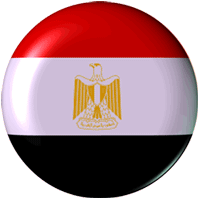 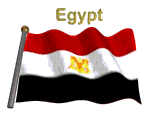 ديباجة الدستور المصرىإصدار دستور جمهورية مصر العربية:وثيقة إعلان الدستور المصرىالدولةالبا ب الاول - الدولةنص الدستورالمصرىالمقومات الاساسية للمجتمعالباب الثانى : المقومات الاساسية للمجتمعالفصل الاول - المقومات الاجتماعية والخلقية